POLICY REQUEST FORM (revised Jan. 2019)
Northern Kentucky University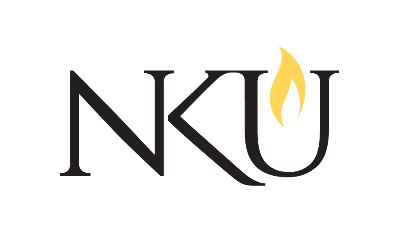 POLICY DETAILSProposed Policy Title: Primary Contact Name:  Primary Contact Email: Responsible Official Title:  
Please give a title rather than a name. Responsible Office:  
Please provide the name of the Office or Department in which the Responsible Official works. Please indicate which type of policy change is being proposed: New policy	Revision to existing policy Retirement (Complete Sections 1 & 7 only)Revision Type
Major revisions: Changes that significantly alter the effect or nature of the policyMinor revisions: Changes that have minor or no implications for those affected by the policyEditorial (skip to Part 5 below): Changes in wording, style, or formatting that do not alter the policy1. JUSTIFICATIONA. Reason for Policy Introduction/Revision/RetirementMore than one may be selected. Legal purposes		Regulatory/Compliance	Financial	
Current policy outdated	Technological		Operational efficiency	
Other: B. Is there a law or regulation that requires NKU to create, revise, or retire the policy?
Yes (Complete item C)  	No (Skip to item D)C. List the name and citation for the law/regulation.
D. Explain the reason for the proposed new policy, revision or retirement of a policy.
2. ImpactA. List the entities, offices, divisions, and/or other University members affected by this policy.
Examples can include: faculty, staff, students, minors on campus, members of the public on campus, accounts payable, or graduate students.
B. Describe the resources needed to implement and comply with this policy. If applicable, list the name and title of the individual responsible for ensuring compliance with this policy.
Examples can include financial, human, technological, facilities, or operational resources. 
C. List the titles and provide a link to (or attach a copy of if not available online) any currently existing NKU policies related to this policy.
D. Desired implementation date: 
This implementation date is due to a compliance or legal mandate. 3. TrainingA. Will this policy require training?
(e.g., Title IX Sexual Harassment training required of all university employees)
Yes (Complete items B & C)  	No (Skip to Section IV, Review Cycle)B. List the titles of the individuals responsible for implementing/conducting the training.
C. Is the training required to be tracked? 
Yes 		No 4. Review CYCLEA. The typical policy review cycle is four years. Are there any circumstances that would necessitate a regularly recurring review cycle of fewer than four years after policy approval?
(e.g., legal reasons, annual changes in state appropriations to the university)
Yes (Complete item B)  	No (Skip to section V. Suggested Policy Type & Signatures)B. Suggested Review Cycle
Annually		Bi-annually		Every three years   	Other   Explain: 5. Other informationPolicy Type: AdministrativeAcademicHybrid (Both Academic & Administrative) Academic & Admissions Policy Committee (AAPC) Names & Titles of Drafters of Policy/Revisions/EditsLead Policy Drafter Name and Title (if more than one listed above): Direct Supervisor/Department Head Name & Title: Division Vice President’s Name & Title : ________________________________________________________________________ 
If available, please send a copy of the proposed policy, revisions, or edits along with this form. Please ensure that it is on the most recent version NKU’s policy template, available on NKU’s policy website at https://inside.nku.edu/policy.html Once confirmed, the policy initiator, owner, and responsible official will be notified and directed to develop a full draft of the policy using the policy template. The draft will proceed through the appropriate process as outlined by the NKU Policy Process Map. 6. EDITORIAL CHANGES 
PleASe Complete If “Editorial” IS SELECTED IN POLICY DETAILS SECTION on page 1)Please summarize the editorial changes in the policy. 
You may refer to an attachment on which the proposed edits are already made. 7. RETIREMENT OF A POLICY 
(COMPLETE IF “RETIREMENT” IS SELECTED IN POLICY DETAILS SECTION on page 1)In order to be retired, a current policy must be: (please check either A or B below, or both): (A) no longer sufficient to maintain efficiencies and order in the way for which the policy was intendedOR (B) outdated as a result of changing legal, operational, financial, social, or business circumstancesAND  (please check either C or D below, or both): (C) superseded by a newer policy that encompasses all legal, social, financial, or business circumstances OR (D) does not require a superseding policy because legal, operational, financial, social, or business circumstances which mandated the policy no longer exist. Name of superseding policy:  If the retiring policy is not being replaced by a new policy, please explain the reason for retiring this policy. 